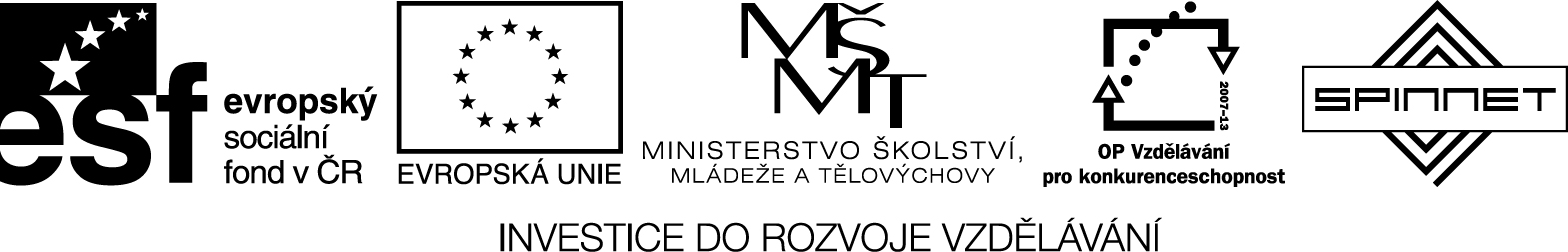 Přihláška k účasti na celostátní konferenci projektu SPINNET a mezinárodní poradě ředitelů VTPJméno, příjmení, tituly:	...................................................................................................Organizace:	    ...........................................................................................................Bydliště:    ..........................................................................................................................Telefon:      ........................................	 E-mail:  ............................................................účast:	 dne 7. června  2012                    ANO x   ..........     NE x	 dne 8. června  2012                    ANO x   ..........     NE xV  ............................………….  dne ..................……….        Podpis  ............................…….X nehodící se škrtněte (vymažte)Přihlášku zašlete na SVTP ČR, Novotného lávka 5, 116 68 Praha 1 nebo e-mailem:svejda@svtp.cz, do 21. 5. 2012.